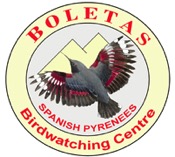 Birdwatching Holidays in Spain, Morocco & more…        BOLETAS Birdwatching centre22192 Loporzano (Huesca) – Spain                                                                                          tel/fax 00 34 974 262027 or 01162 889318e.mail: josele@boletas.orgWWW.BIRDINGSPAIN.COMJosele J. Saiz  - NIF 38491538ABIRD HIGHLIGHTSTotal Birds 326 Hear in red 5Weather & Sites:List of birds of ThailandTOURTHAILANDIADATES1st to 15th JanuaryTour Leaders :Day 1 – 1-11-18Nice but hot 33ºCWat Chalerm Phrakie – Mahachai - Wat Chong Lom templeDay 2 –2-11-18Nice but Hot and Hummid 32ºCBann PakDay 3 –3-11-18Nice but hot and Hummid 32ºcKaeng Krachan N P. Day 4 –4-11-18Nice but hot and Hummid 33ºCKaeng Krachan N. P.  - Pha Nean ThungDay 5 –5-11-18Nice but hot and Hummid 33ºCKaeng Krachan - Khao YaiDay 6 –6-11-18Nice but hot and Hummid 31ºCKhao Yai NP - Pha Kaw MaiDay 7 –7-11-18Nice but hot 30ºCInternal Flight from Bakok to Chian MayDay 8 –8-11-18Cloudy 27ºCHuay Hong Khrai - Mae Hiab - Doi InthanonDay 9 –9-11-18Cloudy 25ºCWachirathar Waterfall – Thailand Check Point - Huay Sai Luang waterfallDay 10 –10-11-18Cloudy some rain 24ºCDoi InthanonDay 11 –11-11-18Cloudy some rain 23ºCDoi Inthanon - Day 12 –12-11-18Cloudy some rain 24º CDoi Ang Khang - Fang townDay 13 –13-11-18Cloudy and Foggy 23º CDoi San Ju  - Doi LangDay 14 –14-11-18Cloudy and Foggy 25º CTha Ton - Mae Kok - Chiang Saen LakeDay 15 –15-11-18Cloudy 24º CChiang Saen - The Golden Triangle - Meakong River – Internal flight Chian Rai to BangkokEnglish NameScientific NameAbbott's BabblerTurdinus abbottiAberrant Bush WarblerHorornis flavolivaceusAlexandrine ParakeetPsittacula eupatriaAshy BulbulHemixos flavalaAshy DrongoDicrurus leucophaeusAshy MinivetPericrocotus divaricatusAshy WoodswallowArtamus fuscusAshy-throated WarblerPhylloscopus maculipennisAsian Barred OwletGlaucidium cuculoidesAsian Brown FlycatcherMuscicapa dauuricaAsian DowitcherLimnodromus semipalmatusAsian House-MartinDelichon dasypusAsian KoelEudynamys scolopaceusAsian OpenbillAnastomus oscitansAsian Palm-SwiftCypsiurus balasiensisAsian Pied StarlingGracupica contraAsian StubtailUrosphena squameicepsAustralasian BushlarkMirafra javanicaBanded Bay CuckooCacomantis sonneratiiBar-backed PartridgeArborophila brunneopectusBar-tailed GodwitLimosa lapponicaBar-throated MinlaMinia stringulaBar-winged Flycatcher-shrikeHemipus picatusBarn SwallowHirundo rusticaBlack BazaAviceda leuphotesBlack BulbulHypsipetes leucocephalusBlack DrongoDicrurus macrocercusBlack KiteMilvus migransBlack-and-yellow BroadbillEurylaimus ochromalusEnglish NameScientific NameBlack-backed Dwarf-KingfisherCeyx erithacaBlack-bellied PloverPluvialis squatarolaBlack-breasted ThrushTurdus dissimilisBlack-capped KingfisherHalcyon pileataBlack-collared StarlingGracupica nigricollisBlack-crested BulbulRubigula flaviventrisBlack-crowned Night-HeronNycticorax nycticoraxBlack-eared Shrike-BabblerPteruthius melanotisBlack-headed BulbulBrachypodius atricepsBlack-hooded OrioleOriolus xanthornusBlack-naped MonarchHypothymis azureaBlack-naped OrioleOriolus chinensisBlack-thighed FalconetMicrohierax fringillariusBlack-throated SunbirdAethopyga saturataBlack-winged CuckooshrikeLalage melaschistosBlack-winged KiteElanus caeruleusBlack-winged StiltHimantopus himantopusBlue Rock-ThrushMonticola solitariusBlue Whistling-ThrushMyophonus caeruleusBlue-bearded Bee-eaterNyctyornis athertoniBlue-eared BarbetPsilopogon duvauceliiBlue-eared KingfisherAlcedo menintingBlue-tailed Bee-eaterMerops philippinusBlue-throated BarbetPsilopogon asiaticusBlue-winged LeafbirdChloropsis cochinchinensisBlue-winged MinlaActinodura cyanouropteraBrahminy KiteHaliastur indusBroad-billed SandpiperCalidris falcinellusBronzed DrongoDicrurus aeneusEnglish NameScientific NameBrown ShrikeLanius cristatusBrown Wood-OwlStrix leptogrammicaBrown-backed NeedletailHirundapus giganteusBrown-cheeked FulvettaAlcippe poioicephalaBrown-headed GullChroicocephalus brunnicephalusBrown-rumped Minivet(Swinhoe´s)Pericrocotus cantonensisBuff-barred WarblerPhylloscopus pulcherBuff-rumped WoodpeckerMeiglyptes tristisBuff-throated WarblerPhylloscopus subaffinisBuff-vented BulbulIole cryptaBuffy Fish-OwlKetupa ketupuBurmese ShrikeLanius collurioidesCaspian TernHydroprogne caspiaCattle EgretBubulcus ibisChesnut-crowned LaughingthushGarrulax erithrocephalusChestnut-capped BabblerTimalia pileataChestnut-flanked White-eyeZosterops erythropleurusChestnut-headed Bee-eaterMerops leschenaultiChestnut-tailed MinlaActinodura strigulaChestnut-vented NuthatchSitta nagaensisChinese Blue FlycatcherCyornis glaucicomansChinese EgretEgretta eulophotesChinese Pond-HeronArdeola bacchusCollared KingfisherTodiramphus chlorisCollared OwletGlaucidium brodieiCommon FlamabackDinoplum javanenseCommon GreenshankTringa nebulariaCommon Hill MynaGracula religiosaCommon IoraAegithina tiphiaEnglish NameScientific NameCommon KingfisherAlcedo atthisCommon MynaAcridotheres tristisCommon RedshankTringa totanusCommon SandpiperActitis hypoleucosCommon SnipeGallinago gallinagoCommon TailorbirdOrthotomus sutoriusCommon TernSterna hirundoCoppersmith BarbetPsilopogon haemacephalusCrested FinchbillSpizixos canifronsCrested Serpent-EagleSpilornis cheelaCrimson SunbirdAethopyga siparajaCurlew SandpiperCalidris ferrugineaDark-backed SiviaHeterophasia melanoleucaDark-necked TailorbirdOrthotomus atrogularisDaurian RedstartPhoenicurus auroreusDollarbirdEurystomus orientalisDunlinCalidris alpinaEastern Marsh-HarrierCircus spilonotusEastern Spot-billed DuckAnas zonorhynchaEurasian CootFulica atraEurasian HoopoeUpupa epopsEurasian JayGarrulus glandariusEurasian KestrelFalco tinnunculusEurasian MoorhenGallinula chloropusEurasian Tree SparrowPasser montanus  Eyebrowed Wren-BabblerNapothera epilepidotaFerruginous PartridgeCaloperdix oculeusFire-breasted FlowerpeckerDicaeum ignipectusFire-capped TitCephalopyrus flammicepsEnglish NameScientific NameFlavescent BulbulPycnonotus flavescensGolden-bellied GerygoneGerygone sulphureaGolden-crested MynaAmpeliceps coronatusGolden-headed CosticolaCisticola exilisGolden-throated BarbetPsilopogon frankliniiGould's SunbirdAethopyga gouldiaeGray BushchatSaxicola ferreusGray HeronArdea cinereaGray Peacock-PheasantPolyplectron bicalcaratumGray TreepieDendrocitta formosaeGray WagtailMotacilla cinereaGray-backed ShrikeLanius tephronotusGray-breasted PriniaPrinia hodgsoniiGray-capped WoodpeckerYungipicus canicapillusGray-chinned MinivetPericrocotus solarisGray-eyed BulbulIole propinquaGray-headed Canary-FlycatcherCulicicapa ceylonensisGray-headed LapwingVanellus cinereusGray-headed SwamphenPorphyrio poliocephalusGray-rumped TreeswiftHemiprocne longipennisGreat  TitParus mayorGreat BarbetPsilopogon virensGreat Crested TernThalasseus bergiiGreat EgretArdea albaGreat HornbillBuceros bicornisGreat IoraAegithina lafresnayeiGreat Slaty WoodpeckerMulleripicus pulverulentusGreater CoucalCentropus sinensisGreater FlamebackChrysocolaptes guttacristatusEnglish NameEnglish NameEnglish NameScientific NameGreater Necklaced LaughingthrushGreater Necklaced LaughingthrushGreater Necklaced LaughingthrushIanthocincla pectoralisGreater Racket-tailed DrongoGreater Racket-tailed DrongoGreater Racket-tailed DrongoDicrurus paradiseusGreater Sand-PloverGreater Sand-PloverGreater Sand-PloverCharadrius leschenaultiiGreater YellownapeGreater YellownapeGreater YellownapeChrysophlegma flavinuchaGreen Bee-eaterGreen Bee-eaterGreen Bee-eaterMerops orientalisGreen-billed MalkohaGreen-billed MalkohaGreen-billed MalkohaPhaenicophaeus tristisGreen-eared BarbetGreen-eared BarbetGreen-eared BarbetPsilopogon faiostrictusGreen-tailed SunbirdGreen-tailed SunbirdGreen-tailed SunbirdAethopyga nipalensisGreenish WarblerGreenish WarblerGreenish WarblerPhylloscopus trochiloidesHainan Blue FlycatcherHainan Blue FlycatcherHainan Blue FlycatcherCyornis hainanusHair-crested DrongoHair-crested DrongoHair-crested DrongoDicrurus hottentottusHen HarrierHen HarrierHen HarrierCircus cyaneusHill Blue FlycatcherHill Blue FlycatcherHill Blue FlycatcherCyornis banyumasHimalayan CutiaHimalayan CutiaHimalayan CutiaCutia nipalensisHimalayan SwiftletHimalayan SwiftletHimalayan SwiftletAerodramus brevirostrisHouse SparrowHouse SparrowHouse SparrowPasser domesticusHouse SwiftHouse SwiftHouse SwiftApus nipalensisHume's WarblerHume's WarblerHume's WarblerPhylloscopus humeiIndian CormorantIndian CormorantIndian CormorantPhalacrocorax fuscicollisIndian NightjarIndian NightjarIndian NightjarCaprimulgus asiaticusIndian RollerIndian RollerIndian RollerCoracias benghalensisIndochinese CuckooshrikeIndochinese CuckooshrikeIndochinese CuckooshrikeLalage poliopteraIntermediate EgretIntermediate EgretIntermediate EgretArdea intermediaJapanese White-eyeJapanese White-eyeJapanese White-eyeZosterops japonicusJavan MynaJavan MynaJavan MynaAcridotheres javanicusJavan Pond-HeronJavan Pond-HeronJavan Pond-HeronArdeola speciosaJerdon's BazaJerdon's BazaJerdon's BazaAviceda jerdoniKentish PloverKentish PloverKentish PloverCharadrius alexandrinusLarge WoodshrikeLarge WoodshrikeLarge WoodshrikeTephrodornis virgatusEnglish NameEnglish NameEnglish NameScientific NameLarge-billed CrowLarge-billed CrowLarge-billed CrowCorvus macrorhynchosLarge-tailed NightjarLarge-tailed NightjarLarge-tailed NightjarCaprimulgus macrurusLesser Crested TernLesser Crested TernLesser Crested TernThalasseus bengalensisLesser Necklaced LaughingthrushLesser Necklaced LaughingthrushLesser Necklaced LaughingthrushGarrulax monilegerLesser Racket-tailed DrongoLesser Racket-tailed DrongoLesser Racket-tailed DrongoDicrurus remiferLesser Sand-PloverLesser Sand-PloverLesser Sand-PloverCharadrius mongolusLesser Whistling-DuckLesser Whistling-DuckLesser Whistling-DuckDendrocygna javanicaLineated BarbetLineated BarbetLineated BarbetPsilopogon lineatusLittle CormorantLittle CormorantLittle CormorantMicrocarbo nigerLittle Cuckoo-DoveLittle Cuckoo-DoveLittle Cuckoo-DoveMacropygia ruficepsLittle CurlewLittle CurlewLittle CurlewNumenius minutusLittle EgretLittle EgretLittle EgretEgretta garzettaLittle GrebeLittle GrebeLittle GrebeTachybaptus ruficollisLittle TernLittle TernLittle TernSternula albifronsLong-tailed MinivetLong-tailed MinivetLong-tailed MinivetPericrocotus ethologusLong-tailed ShrikeLong-tailed ShrikeLong-tailed ShrikeLanius schachLong-toed StintLong-toed StintLong-toed StintCalidris subminutaMalaysian PloverMalaysian PloverMalaysian PloverCharadrius peroniiMaroon OrioleMaroon OrioleMaroon OrioleOriolus trailliiMarsh SandpiperMarsh SandpiperMarsh SandpiperTringa stagnatilisMountain Bamboo-PartridgeMountain Bamboo-PartridgeMountain Bamboo-PartridgeBambusicola fytchiiMountain BulbulMountain BulbulMountain BulbulIxos mcclellandiiMountain Imperial-PigeonMountain Imperial-PigeonMountain Imperial-PigeonDucula badiaMoustached BarbetMoustached BarbetMoustached BarbetPsilopogon incognitusNordmann's GreenshankNordmann's GreenshankNordmann's GreenshankTringa guttiferOchraceous BulbulOchraceous BulbulOchraceous BulbulAlophoixus ochraceusOlive BulbulOlive BulbulOlive BulbulIole viridescensOlive-backed PipitOlive-backed PipitOlive-backed PipitAnthus hodgsoniOlive-backed SunbirdOlive-backed SunbirdOlive-backed SunbirdCinnyris jugularisEnglish NameEnglish NameEnglish NameScientific NameOrange-bellied LeafbirdOrange-bellied LeafbirdOrange-bellied LeafbirdChloropsis hardwickiiOriental Honey-buzzardOriental Honey-buzzardOriental Honey-buzzardPernis ptilorhynchusOriental Magpie-RobinOriental Magpie-RobinOriental Magpie-RobinCopsychus saularisOriental Pied-HornbillOriental Pied-HornbillOriental Pied-HornbillAnthracoceros albirostrisOriental PratincoleOriental PratincoleOriental PratincoleGlareola maldivarumOriental Reed WarblerOriental Reed WarblerOriental Reed WarblerAcrocephalus orientalisOriental Turtle-DoveOriental Turtle-DoveOriental Turtle-DoveStreptopelia orientalisOriental White-eyeOriental White-eyeOriental White-eyeZosterops palpebrosusPacific Golden-PloverPacific Golden-PloverPacific Golden-PloverPluvialis fulvaPacific Reef-HeronPacific Reef-HeronPacific Reef-HeronEgretta sacraPacific SwiftPacific SwiftPacific SwiftApus pacificusPaddyfield PipitPaddyfield PipitPaddyfield PipitAnthus rufulusPainted StorkPainted StorkPainted StorkMycteria leucocephalaPale-legged Leaf WarblerPale-legged Leaf WarblerPale-legged Leaf WarblerPhylloscopus tenellipesPallas's Leaf WarblerPallas's Leaf WarblerPallas's Leaf WarblerPhylloscopus proregulusPallid HarrierPallid HarrierPallid HarrierCircus macrourusParasitic JaegerParasitic JaegerParasitic JaegerStercorarius parasiticusPheasant-tailed JacanaPheasant-tailed JacanaPheasant-tailed JacanaHydrophasianus chirurgusPied BushchatPied BushchatPied BushchatSaxicola caprataPin-striped Tit-BabblerPin-striped Tit-BabblerPin-striped Tit-BabblerMixornis gularisPlain FlowerpeckerPlain FlowerpeckerPlain FlowerpeckerDicaeum minullumPlain PriniaPlain PriniaPlain PriniaPrinia inornataPlain-backed SparrowPlain-backed SparrowPlain-backed SparrowPasser flaveolusPlain-throated SunbirdPlain-throated SunbirdPlain-throated SunbirdAnthreptes malacensisPuff-throated BabblerPuff-throated BabblerPuff-throated BabblerPellorneum ruficepsPuff-throated BulbulPuff-throated BulbulPuff-throated BulbulAlophoixus pallidusPurple HeronPurple HeronPurple HeronArdea purpureaPurple SunbirdPurple SunbirdPurple SunbirdCinnyris asiaticusRacket-tailed TreepieRacket-tailed TreepieRacket-tailed TreepieCrypsirina temiaEnglish NameEnglish NameEnglish NameScientific NameRadde's WarblerRadde's WarblerRadde's WarblerPhylloscopus schwarziRed –faced LiochiaRed –faced LiochiaRed –faced LiochiaLiochia phoenieaRed Collared-DoveRed Collared-DoveRed Collared-DoveStreptopelia tranquebaricaRed JunglefowlRed JunglefowlRed JunglefowlGallus gallusRed KnotRed KnotRed KnotCalidris canutusRed-bearded Bee-eaterRed-bearded Bee-eaterRed-bearded Bee-eaterNyctyornis amictusRed-billed Blue-MagpieRed-billed Blue-MagpieRed-billed Blue-MagpieUrocissa erythrorynchaRed-breasted FlycsatcherRed-breasted FlycsatcherRed-breasted FlycsatcherFicedula parvaRed-breasted ParakeetRed-breasted ParakeetRed-breasted ParakeetPsittacula alexandriRed-headed TrogonRed-headed TrogonRed-headed TrogonHarpactes erythrocephalusRed-necked StintRed-necked StintRed-necked StintCalidris ruficollisRed-rumped SwallowRed-rumped SwallowRed-rumped SwallowCecropis dauricaRed-wattled LapwingRed-wattled LapwingRed-wattled LapwingVanellus indicusRed-whiskered BulbulRed-whiskered BulbulRed-whiskered BulbulPycnonotus jocosusRichard's PipitRichard's PipitRichard's PipitAnthus richardiRock PigeonRock PigeonRock PigeonColumba liviaRosy MinivetRosy MinivetRosy MinivetPericrocotus roseusRuby- cheecked SundbirdRuby- cheecked SundbirdRuby- cheecked SundbirdAntherpes singalensisRufescent PriniaRufescent PriniaRufescent PriniaPrinia rufescensRufous TreepieRufous TreepieRufous TreepieDendrocitta vagabundaRufous-backed SibiaRufous-backed SibiaRufous-backed SibiaMinla annectensRufous-bellied NiltavaRufous-bellied NiltavaRufous-bellied NiltavaNiltava sundaraRufous-throated PartridgeRufous-throated PartridgeRufous-throated PartridgeArborophila rufogularisRufous-winged BuzzardRufous-winged BuzzardRufous-winged BuzzardButastur liventerRufous-winged FulvettaRufous-winged FulvettaRufous-winged FulvettaSchoeniparus castanecepsRusty-cheeked Scimitar-BabblerRusty-cheeked Scimitar-BabblerRusty-cheeked Scimitar-BabblerMegapomatorhinus erythrogenysSand Martin Sand Martin Sand Martin Riparia riparia        SanderlingSanderlingSanderlingCalidris albaScaly-breasted MuniaScaly-breasted MuniaScaly-breasted MuniaLonchura punctulataEnglish NameEnglish NameEnglish NameScientific NameScarlet MinivetScarlet MinivetScarlet MinivetPericrocotus speciosusScarlet-backed FlowerpeckerScarlet-backed FlowerpeckerScarlet-backed FlowerpeckerDicaeum cruentatumShikraShikraShikraAccipiter badiusShort-billed MinivetShort-billed MinivetShort-billed MinivetPericrocotus brevirostrisSiamese FirebackSiamese FirebackSiamese FirebackLophura diardiSiberian Blue RobinSiberian Blue RobinSiberian Blue RobinLarvivora cyaneSiberian RubythroatSiberian RubythroatSiberian RubythroatCalliope calliopeSiberian StonechatSiberian StonechatSiberian StonechatSaxicola maurusSilver PheasantSilver PheasantSilver PheasantLophura nycthemeraSilver-breasted BroadbillSilver-breasted BroadbillSilver-breasted BroadbillSerilophus lunatusSlaty-blue FlycatcherSlaty-blue FlycatcherSlaty-blue FlycatcherFicedula tricolorSlender-billed GullSlender-billed GullSlender-billed GullChroicocephalus geneiSmall NiltavaSmall NiltavaSmall NiltavaNiltava macgrigoriaeSooty-headed BulbulSooty-headed BulbulSooty-headed BulbulPycnonotus aurigasterSpectacled BarwingSpectacled BarwingSpectacled BarwingActinodura ramsayiSpectacled BulbulSpectacled BulbulSpectacled BulbulRubigula erythropthalmosSpot-breasted ParrotbillSpot-breasted ParrotbillSpot-breasted ParrotbillParadoxornis guttaticollisSpotted DoveSpotted DoveSpotted DoveStreptopelia chinensisSpotted OwletSpotted OwletSpotted OwletAthene bramaSpotted RedshankSpotted RedshankSpotted RedshankTringa erythropusSquare-tailed Drongo-CuckooSquare-tailed Drongo-CuckooSquare-tailed Drongo-CuckooSurniculus lugubrisStork-billed KingfisherStork-billed KingfisherStork-billed KingfisherPelargopsis capensisStreak-eared BulbulStreak-eared BulbulStreak-eared BulbulPycnonotus conradiStreaked SpiderhunterStreaked SpiderhunterStreaked SpiderhunterArachnothera magnaStripe-throated BulbulStripe-throated BulbulStripe-throated BulbulPycnonotus finlaysoniSulphur-breasted WarblerSulphur-breasted WarblerSulphur-breasted WarblerPhylloscopus rickettiSultan TitSultan TitSultan TitMelanochlora sultaneaThick-billed PigeonThick-billed PigeonThick-billed PigeonTreron curvirostraThick-billed WarblerThick-billed WarblerThick-billed WarblerArundinax aedonEnglish NameEnglish NameEnglish NameScientific NameTickell's Blue FlycatcherTickell's Blue FlycatcherTickell's Blue FlycatcherCyornis tickelliaeTickell´s HornbillTickell´s HornbillTickell´s HornbillPtilolaemus tickelliTwo-barred WarblerTwo-barred WarblerTwo-barred WarblerPhylloscopus plumbeitarsusVelvet-fronted NuthatchVelvet-fronted NuthatchVelvet-fronted NuthatchSitta frontalisVerditer FlycatcherVerditer FlycatcherVerditer FlycatcherEumyias thalassinus  Vernal Hanging-ParrotVernal Hanging-ParrotVernal Hanging-ParrotLoriculus vernalisWatercockWatercockWatercockGallicrex cinereaWhimbrelWhimbrelWhimbrelNumenius phaeopus Whiskered TernWhiskered TernWhiskered TernChlidonias hybrida White WagtailWhite WagtailWhite WagtailMotacilla albaWhite-bellied RedstartWhite-bellied RedstartWhite-bellied RedstartLuscinia phaenicuroidesWhite-breasted WaterhenWhite-breasted WaterhenWhite-breasted WaterhenAmaurornis phoenicurus White-browed CrakeWhite-browed CrakeWhite-browed CrakeAmaurornis cinerea White-browed LaughingthrushWhite-browed LaughingthrushWhite-browed LaughingthrushIanthocincla sannioWhite-browed Scimitar-BabblerWhite-browed Scimitar-BabblerWhite-browed Scimitar-BabblerPomatorhinus schisticepsWhite-browed ShortwingWhite-browed ShortwingWhite-browed ShortwingBrachypteryx montanaWhite-capped RedstartWhite-capped RedstartWhite-capped RedstartPhoenicurus leucocephalusWhite-crested LaughingthrushWhite-crested LaughingthrushWhite-crested LaughingthrushGarrulax leucolophus White-gorgeted FlycatcherWhite-gorgeted FlycatcherWhite-gorgeted FlycatcherAnthipes monilegerWhite-headed BulbulWhite-headed BulbulWhite-headed BulbulHypsipetes thompsoniWhite-hooded BabblerWhite-hooded BabblerWhite-hooded BabblerGampsorinchus rufulusWhite-nest SwiftletWhite-nest SwiftletWhite-nest SwiftletAerodramus fuciphagusWhite-rumped MuniaWhite-rumped MuniaLonchura striataWhite-rumped ShamaWhite-rumped ShamaWhite-rumped ShamaWhite-rumped ShamaCopsychus malabaricusWhite-tailed RobinWhite-tailed RobinWhite-tailed RobinWhite-tailed RobinMyiomela leucuraMyiomela leucuraWhite-throated FantailWhite-throated FantailWhite-throated FantailWhite-throated FantailWhite-throated FantailRhipidura albicollisWhite-throated KingfisherWhite-throated KingfisherWhite-throated KingfisherWhite-throated KingfisherWhite-throated KingfisherHalcyon smyrnensis White-winged TernWhite-winged TernWhite-winged TernWhite-winged TernWhite-winged TernChlidonias leucopteruWood SandpiperWood SandpiperWood SandpiperWood SandpiperWood SandpiperTringa glareolaWreathed HornbillWreathed HornbillWreathed HornbillWreathed HornbillWreathed HornbillRhyticeros undulatusYellow BitternYellow BitternYellow BitternYellow BitternYellow BitternIxobrychus sinensis Yellow-bellied FlowerpeckerYellow-bellied FlowerpeckerYellow-bellied FlowerpeckerYellow-bellied FlowerpeckerYellow-bellied FlowerpeckerDicaeum melanoxanthumYellow-bellied PriniaYellow-bellied PriniaYellow-bellied PriniaYellow-bellied PriniaYellow-bellied PriniaPrinia flaviventrisYellow-breasted FlowerpeckerYellow-breasted FlowerpeckerYellow-breasted FlowerpeckerYellow-breasted FlowerpeckerYellow-breasted FlowerpeckerPrionochilus maculatusYellow-browed WarblerYellow-browed WarblerYellow-browed WarblerYellow-browed WarblerYellow-browed WarblerPhylloscopus inornatusYellow-cheeked TitYellow-cheeked TitYellow-cheeked TitYellow-cheeked TitYellow-cheeked TitMachlolophus spilonotusYellow-vented BulbulYellow-vented BulbulYellow-vented BulbulYellow-vented BulbulYellow-vented BulbulPycnonotus goiavierYellow-vented FlowerpeckerYellow-vented FlowerpeckerYellow-vented FlowerpeckerYellow-vented FlowerpeckerYellow-vented FlowerpeckerDicaeum chrysorrheumYellow-vented WarblerYellow-vented WarblerYellow-vented WarblerYellow-vented WarblerYellow-vented WarblerPhylloscopus cantatorYunnan FulvettaYunnan FulvettaYunnan FulvettaYunnan FulvettaYunnan FulvettaAlcippe fraterculaZebra DoveZebra DoveZebra DoveZebra DoveGeopelia striata 